Каталог продукции          Предлагаемый нами ассортимент изделий может быть расширен, модифицирован, доработан с учетом Ваших потребностей и пожеланий, а также с учетом ценового вопроса.Мы высоко ценим доверие наших клиентов, поэтому неукоснительно следуем основным правилам нашей компании:каждый сотрудник нашего завода имеет высокую квалификацию и нацелен на достижение максимального результата в проработке потребностей каждого заказчика; каждый заказчик получает подробные консультации компетентного менеджера, профессиональные рекомендации конструктора; каждый заказ мы исполняем с высоким качеством  и в кратчайшие сроки;осуществляем доставку заказанной продукции в любой регион России и стран ближнего зарубежья быстро и с надлежащим оформлением всех необходимых документов.Будем рады увидеть Вас в числе наших клиентов!  Дополнительное предложение  по пастеризатору ПМР-0,2 ВТ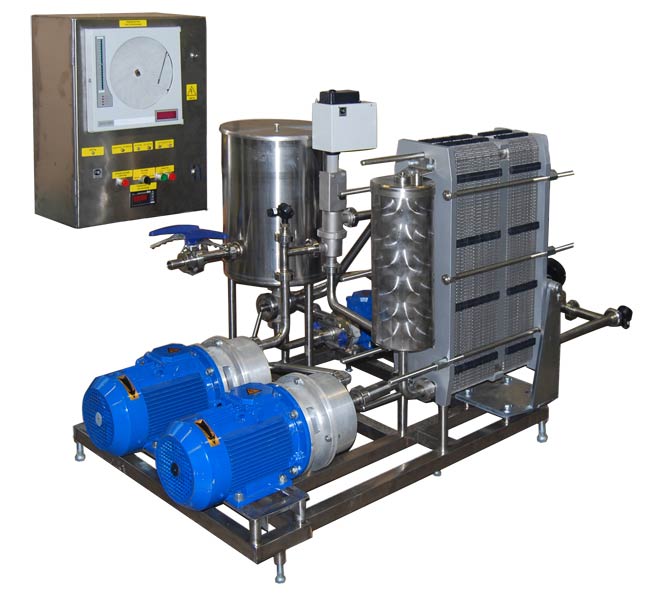 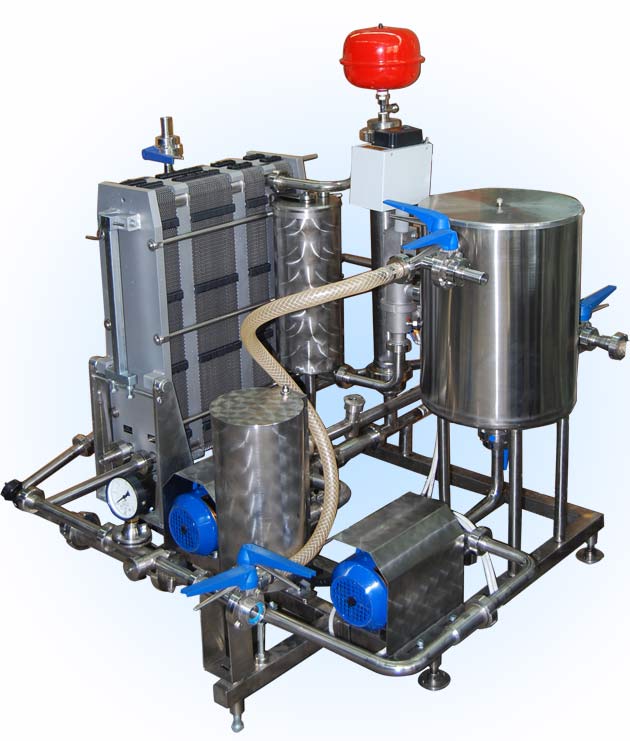 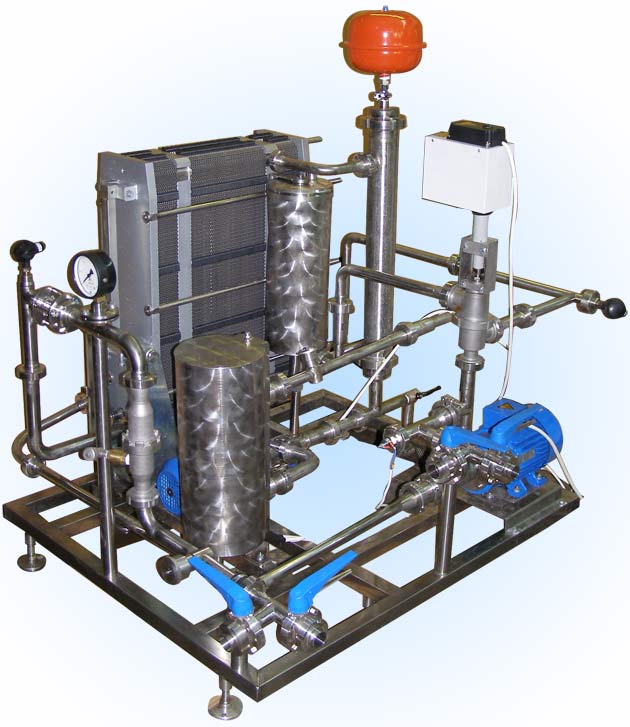 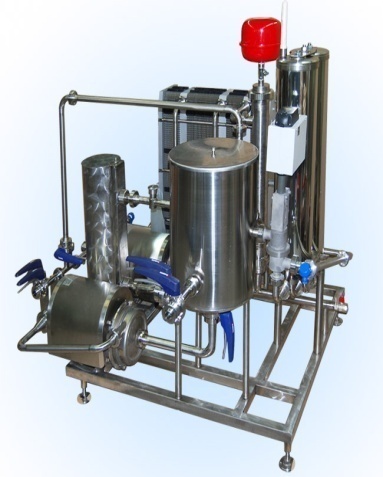      В пастеризаторах стандартного исполнения время выдержки продукта составляет 20секунд.По желанию потребителя для производства кисломолочных продуктов на пастеризатор может быть установлен выдерживатель со временем выдержки до 1 или до 3 минут.По желанию потребителя могут быть установлены два выдерживателя. Подключая по необходимости один или другой, Вы сможете расширить возможности Вашего пастеризатора.Незначительное изменение конструкции рекуператора (устанавливается промежуточная плита со вставками) позволяет производить отбор подогретого молока на сепарирование с одновременным возвратом  обрата на пастеризацию. При необходимости сепаратор при помощи трехходовых клапанов можно отключить от общей системы и установка будет работать только в режиме пастеризации.Пастеризатор сертифицирован на соответствие государственным стандартам и имеет санитарно-эпидемиологическое заключение, разрешающее применение его в пищевой промышленности.ТЕХНИЧЕСКИЕ ХАРАКТЕРИСТИКИ.                      Нейтральное оборудование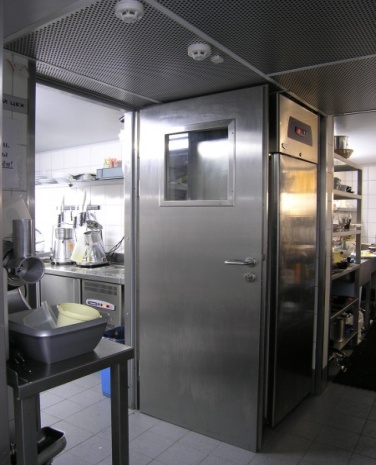 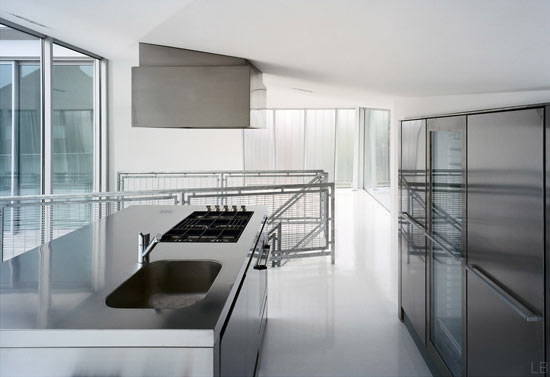 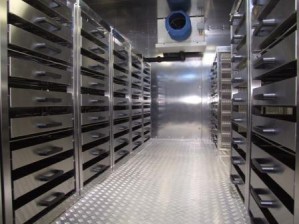 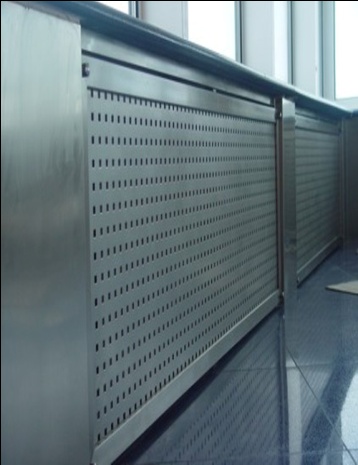      Нейтральное оборудование – это изделия из нержавеющей стали используемые в основном в комплектации объектов питания (предприятия общественного питания): столовых,  пищеблоков ресторанов, кафе, магазинов, баров. Нейтральное оборудование изготавливается только из пищевой нержавеющей стали. Цель использования нейтрального оборудования оптимизирование всех производственных процессов пищевой промышленности. Культура производства на объектах общественного питания – гарант финансовой успешности каждого отдельного предприятия, использующего мебель из нержавеющей стали. К нейтральному оборудованию относятся так же вытяжные зонты, моечные ванны, разделочные столы, шкафы для кухни, сервировочные тележки, противни, настенные полки. Изделия из нержавеющей стали не восприимчивы к действию агрессивных сред и не случайно стали синонимом нейтрального оборудования, так как в условиях эксплуатации кухни пищеблока (изделия из нержавейки неприхотливы в эксплуатации) в промышленных масштабах обуславливает более интенсивное использование, а значит, мебель должна быть гигиеничной и долговечной.Посудомоечное / вспомогательное оборудованиеСтолы и столешницы различного назначенияЗаградительные конструкции, закладные элементыКамеры хранения, охранные системы, огражденияПромышленные мойки, умывальникиЛинии раздачи, шкафы, стойкиНастенные полки, стеллажиКорзины и тележки, урныВанна секционнаяЛестницаПоддон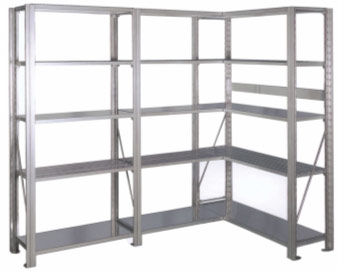 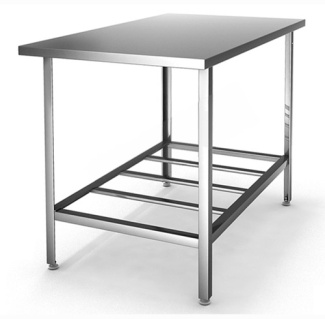 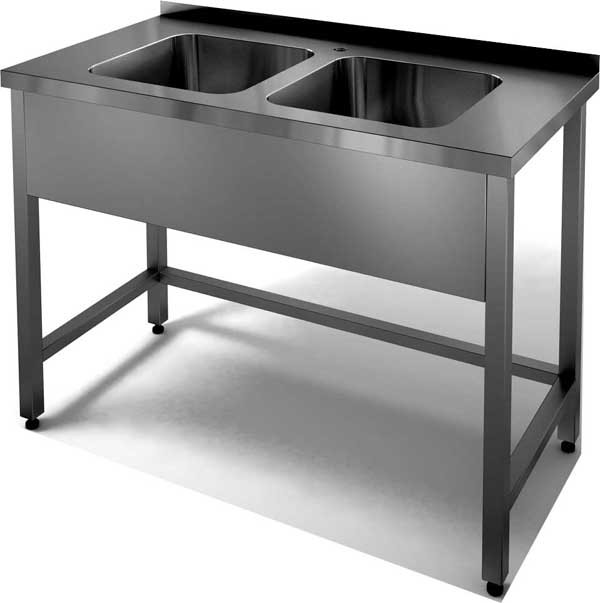 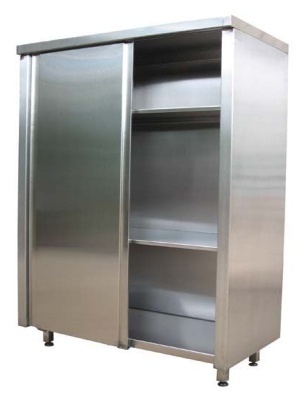 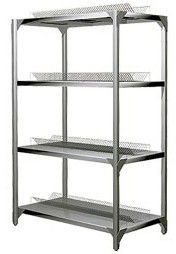  Металлические конструкции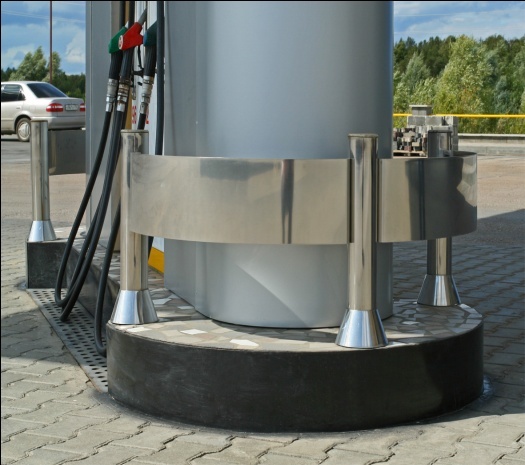 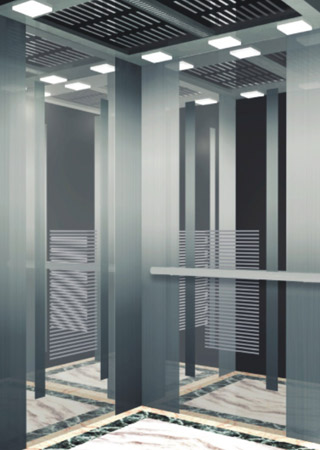 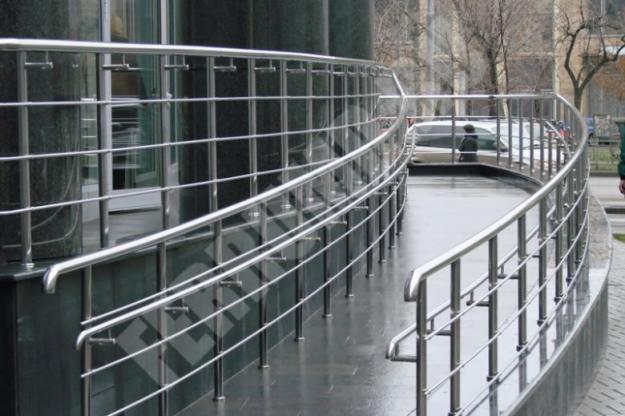 ООО «Боровичский Специализированный завод» предлагает комплексные решения в области  изготовления и монтажа декоративных конструкций из нержавеющей стали применяемых в оформлении:интерьеров и фасадов жилых и общественных зданийразвлекательных комплексов и аквапарковделовых и торговых центровжелезнодорожных и аэровокзаловкафе, баров, ресторановчастных апартаментов, коттеджей  Мы производим металлические конструкции любого уровня сложности:Любые виды облицовки из нержавеющей стали: колонны, стены,обрамление входных зон и торцов перекрытий, плинтусы,напольные металлические покрытия, подвесные потолки.Ограждения из нержавеющей стали, поручни, перила,	Островки и дуги безопасности.Мебель с элементами из нержавеющей стали.Торговое и выставочное оборудование.Двери и перегородки из  нержавеющей стали.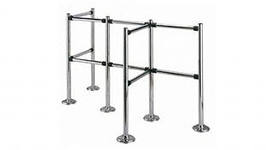 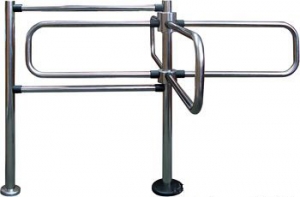 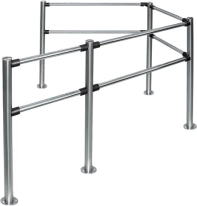 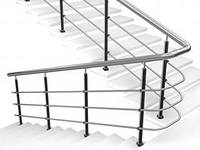 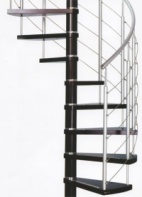 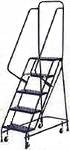 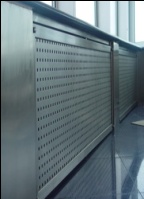 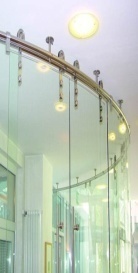 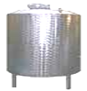 Емкости для приемки и хранения жидких пищевых продуктов,   вертикального  типа с теплоизолирующей рубашкой (термос) Тип10.02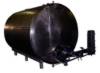 Емкости для приемки и хранения жидких пищевых продуктов,   горизонтального типа с теплоизолирующей рубашкой (термос)  Тип 11.02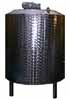  Емкости для хранения жидких пищевых продуктов с   теплообменной рубашкой.  Тип 10.01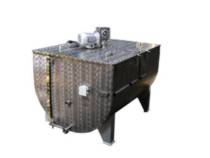  Емкость ванного типа, теплообменная рубашка работает  без избыточного  давления (проточная вода). Тип 20.01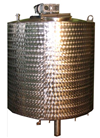 Емкость для тепловой обработки  жидких пищевых продуктов с теплообменной рубашкой. Ванны ВДП.Нагрев при помощи парового коллектора, Тип 10.01ПЕмкость для тепловой обработки жидких пищевых продуктов с теплообменной рубашкой. Ванны ВДП.Нагрев при помощи парового коллектора, охлаждение продукта осуществляется ледяной водой циркулирующей по змеевику. Тип 10.01ПЗ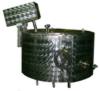 Емкость для тепловой обработки жидких пищевых продуктов с теплообменной рубашкой. Ванны ВДП.Нагрев и поддержание температуры  при помощи ТЭНов суммарной мощностью 15 кВт. Тип 10.01ЭЕмкость для тепловой обработки жидких пищевых продуктов с теплообменной рубашкой. Ванны ВДП.Нагрев и поддержание температуры  при помощи  2-х  ТЭНовых коробок  суммарной мощностью 30 кВт. Тип 10.01.Э2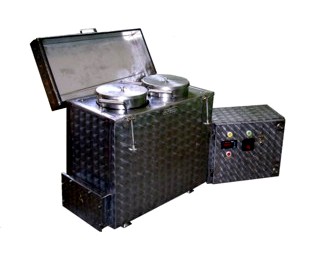 Заквасочник с ушатами. Тип  20.03.Э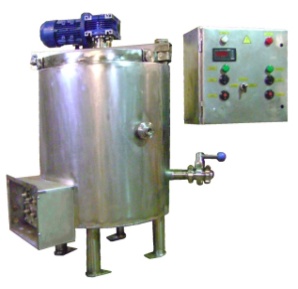 Емкость для приготовления сыров с электрическим нагревом.  Тип 10.01ЭЕмкость вертикальная стационарная с теплообменной рубашкой и перемешивающим устройством, с электрическим нагревом теплоносителя  для производства сыров.Ванны для тепловой обработки пищевых продуктов с комбинированным нагревом. Применяются для производства кисломолочных продуктов (ряженки,  варенца, топленого молока). Нагрев при помощи парового коллектора с поддержанием температуры при помощи ТЭНов суммарной мощностью 15 кВт. Тип 10.01ЭП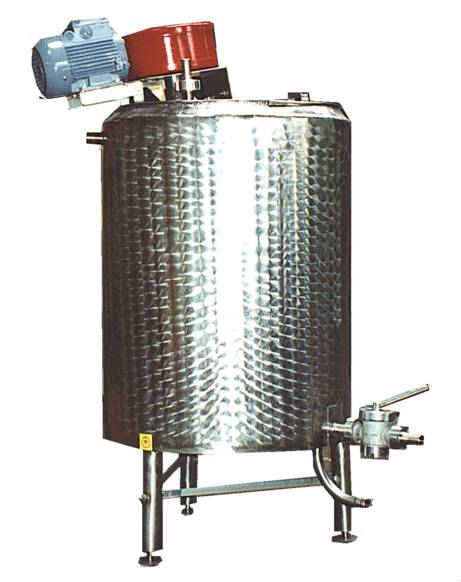 Нагрев при помощи парового коллектора с поддержанием температуры при помощи ТЭНов суммарной мощностью 15 кВт, в рубашке установлен змеевик охлаждения. Тип 10.01ЭПЗ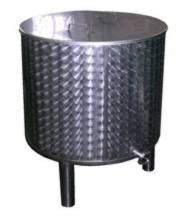 Емкость вертикальная с теплоизолирующей рубашкой без мешалки. Тип 10.03.прЕмкость вертикальная одностенная без мешалки. Тип 10.04.пр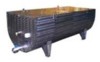 Ванны предназначены для сквашивания и тепловой обработки молока при производстве творога традиционным методом. Тип20.03.П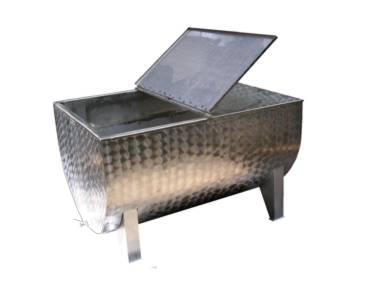 Ванны предназначены для сквашивания и тепловой обработки молока при производстве творога традиционным методом. Тип 20.03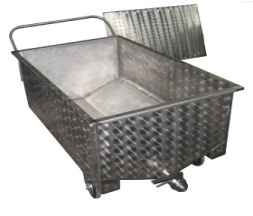 Тележки для самопрессования творога с перфорированной вставкой, прижимными винтами. Тип 21.04Лоток для сбора сыворотки. Тип В 20.04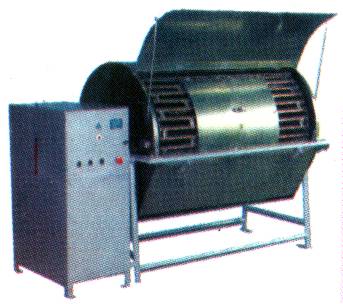 Установка самопрессования и охлаждения творога УПТ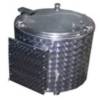 Бак теплоносителя с электронагревом. Тип 10.03Э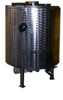 Емкость для нормализации сливок при производстве масла методом преобразования высокожирных сливок. Тип 10.01ПУ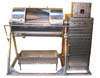 Маслоизготовитель периодического действия.  МПД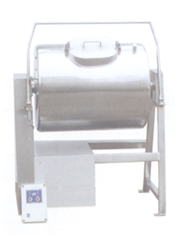 Маслоизготовитель периодического действия.  МПД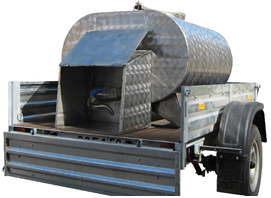 Емкость для транспортировки и розничной торговли жидких пищевых продуктов.  Тип 11.04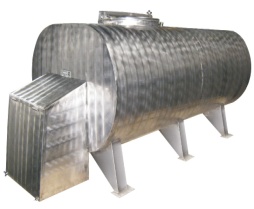 Емкость для транспортировки жидких пищевых продуктов.  Тип 11.04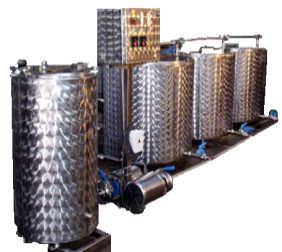 Стационарная циркуляционная мойка технологического оборудования.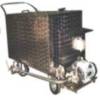 Передвижная мойка оборудования.  ЛЦМ-Еп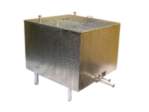 Стационарная емкость ЛЦМ-Ес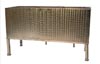 Ванна секционная для мойки тары и оборудования. Тип  20.04В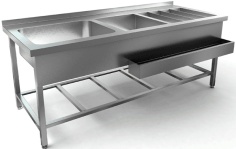 Мойки и столы из нержавеющей стали, стеллажи, сушки для посуды.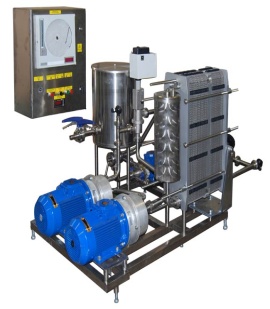 Установка для пастеризации и охлаждения жидких пищевых продуктов ПМР-02-ВТ c роторными нагревателями (пастеризатор)производительностью 500, 600, 1000, 1200, 1500, 2000, 2500, 3000 л/час.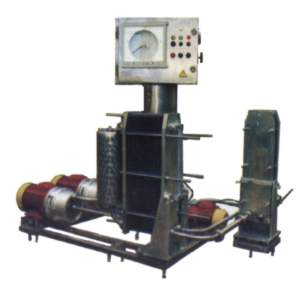 Высокотемпературный пастеризатор роторный (ПМР) предназначен для тепловой обработки молока или сливок в потоке или из накопительной емкости.производительностью 500, 1000, 1500, 2000, 2500 л/час.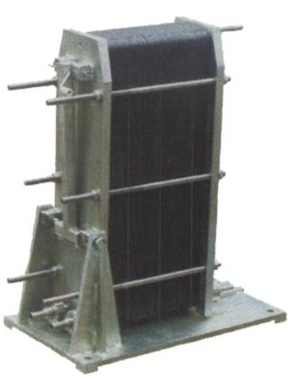 Теплообменник пластинчатый применяется для охлаждения жидких пищевых продуктов в изолированном тонкослойном непрерывном потоке с помощью ледяной воды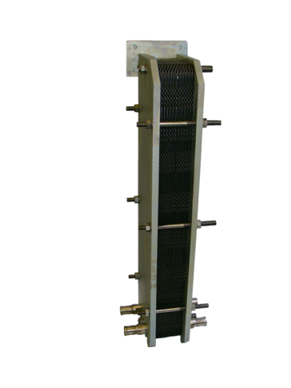 Теплообменник пластинчатый настенный ТПМН Теплообменник пластинчатый настенный предназначен для охлаждения  жидких пищевых продуктов в изолированном тонкослойном непрерывном потоке с помощью ледяной воды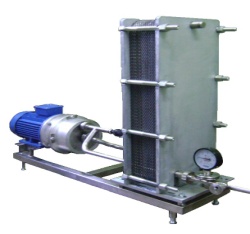 Установка нагрева жидких пищевых продуктов. Тип УНО 100.000.000.СБ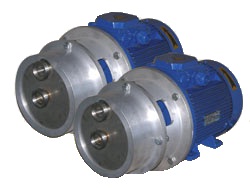 Роторный нагреватель 5,5 / 7,5 кВтЗапасные части к пастеризатору (ПМР)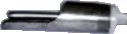 Автопоилки для свиней и поросят ПБС-1А и ПБП-1А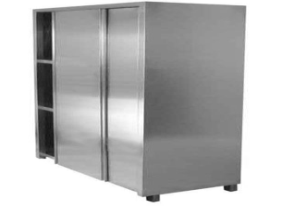 Шкаф стеллажСтеллаж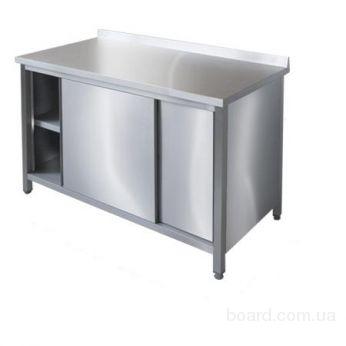 Стол производственный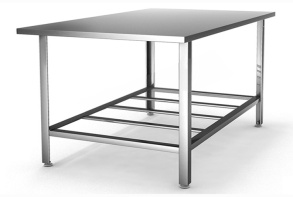 Столы и столешницы различного назначения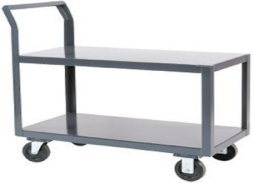 Тележки производственные, складские, для уборки.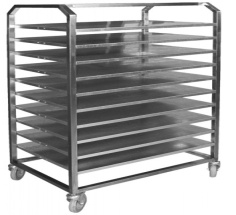 Тележки производственные, складские.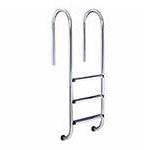 Лестницы для обслуживания крупногабаритных емкостей. Лестницы могут быть навесными (внутренними и наружными), передвижными (на колесах) или стационарно закрепленными на емкости.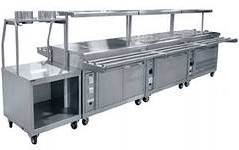 Торговое и выставочное оборудование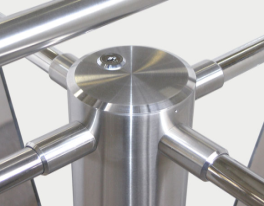 Ограждения, поручни, перила, островки, отбойникиЭкраны радиаторов, панели,  плинтус Входные группыЗаградительные конструкции, турникеты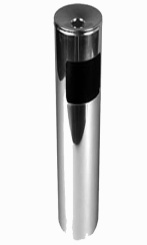 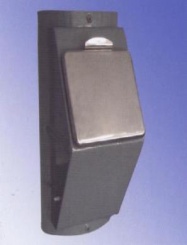 Клапан навесной загрузочный с ковшом, клапан навесной загрузочный с плоским фланцем, ствол мусоропровода,  дефлектор, фартук, урны№п/пНаименование характеристикиМодель пастеризатора ПМРМодель пастеризатора ПМРМодель пастеризатора ПМРМодель пастеризатора ПМРМодель пастеризатора ПМРМодель пастеризатора ПМР№п/пНаименование характеристики0,51,0 / 1,21,0 / 1,21,51,52,0 / 2,51.Производительность, т/час0,51,0 / 1,21,0 / 1,21,51,52,0 / 2,52.Установленная мощность, кВт6,2511,7511,7511,7511,7515,753.Габаритные размеры, ммДлина ШиринаВысота                                      1850 1400 1250                                     1850 1400 1250                                     1850 1400 1250                                     1850 1400 1250                                     1850 1400 1250                                     1850 1400 12504.Температура пастеризации,  С°74÷9674÷9674÷9674÷9674÷9674÷965.Время выдержки продукта, сек20÷18020÷18020÷18020÷18020÷18020÷1806.Потребление воды на протоке, м3 на 1 тонну продукта2÷32÷32÷32÷32÷32÷37.Температура молока при выходе из рекуператора (без охлаждения), Со22÷2522÷2522÷2522÷2522÷2522÷258.Температура охлажденного продуктаНа 2÷3 °С выше  температуры охлаждающей водыНа 2÷3 °С выше  температуры охлаждающей водыНа 2÷3 °С выше  температуры охлаждающей водыНа 2÷3 °С выше  температуры охлаждающей водыНа 2÷3 °С выше  температуры охлаждающей водыНа 2÷3 °С выше  температуры охлаждающей воды9.Давление в системе, кПа150÷250150÷250150÷250150÷250150÷250150÷25010.Удельное потребление электроэнергии, кВт·час/л0,020,020,020,020,020,0211.Коэффициент регенерации тепла в рекуператоре0,80,80,80,80,80,812.Масса, кг380,0420,0425,0425,0470,0 / 475,0470,0 / 475,013.Полный срок службы, лет, не менее777777